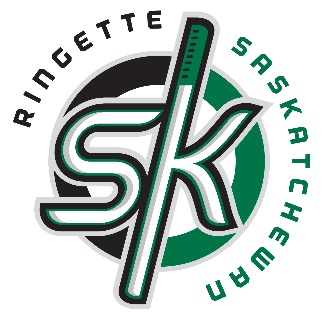 2018 Ringette Saskatchewan Conference  June 2, 9:30-4:30pm  Executive Plaza Hotel (4025 Albert St.)Regina, SaskatchewanAbout the ConferenceThe conference is for local association board members, coaches, officials, and other interested stakeholders. It consists of one full day of forward thinking, solutions, learning, networking, and professional development. This conference is strongly encouraged as a majority of the day will be dedicated to Ringette Canada’s Competition Review, which has 61 recommendations that will impact the future of competition in our sport. Desired OutcomesThe conference will strengthen Ringette in Saskatchewan by:Improved strategic alignment with NSO policy regarding certified female coach on every bench Comprehensive understanding of Ringette Canada’s Competition Review ReportPractical ways to integrate, implement, and work together on alignment Professional Development Collaborating to protect the positive ringette culture Opportunity to connect and interact with other coaches for the purpose of exchanging information and potentially developing new contacts Registration 25 members per association. Associations have until May 18 to register. Associations that want to send more than 25 individuals will be welcomed once the May 18 registration closes and we see if some associations didn’t send the amount they were allowed. Click here to register for the conference Preconference work Once registration closes individuals registered will be sent preconference work to complete before attending June 2. This will prepare you for the day and discussions. Schedule9:30-9:45Opening Remarks Ringette Saskatchewan 9:45 -10:45Certified Female Coach Policy Natalie Muller- Ringette Canada 10:45-11:00Ringette Alberta Experience with Policy David Myers- Ringette Alberta Executive Director 11:00-12:15Competition Review: Overview Recommendations/Questions12:15-1:00Lunch (Will be Provided)1:00-2:30Competition Review: Outcomes What does this mean to you: the local associationCollaborative interactive working session dedicated to practical ways to integrate, implement, and work together on alignment of things coming out of the Competition Review2:30-2:45Break 2:45-4:00Breakout session for Board Members. What is Good Governance? How to run a successful Board? Respecting difference of opinions? Seeing the Bigger Picture? Implementing Change?Wayne Hellquist Breakout session for Coaches. Collaboration moment/exchanging information. 2 groups split into these two stages   fundamental ringette skills/physical literacy (Learn to Train and below, which would currently be U12 and below)Beyond the foundational stages (Train to Train and up, which would currently be U14 and up).Amanda/Natalie/Darrell/Mel 4:00-4:30Coach Maintenance RequirementsAmanda/Natalie 